Calm Kit Ideas for ChildrenItems to Squeeze and Keep Hands BusyFidgetsRubik’s cubePlay dough/Silly puttyPipe cleanersStress ballBubble wrapFabric strips, Velcro, feathers, ribbonKinetic sandZipper braceletsItems to Support Breathing and RelaxationBubblesPinwheelHoberman sphereGlitter calm jarBooks:  Puppy Mind by Andrew Jordan Nance & Breathe Like a Bear by Kira WilleyCalming Cards – teacherspayteachers.comItems for Sense of Smell Lavender essential oilLavender body lotionScratch n sniff stickersItems to Provide a Sense of BodyWeighted/compression productsSensory sox (Sanho)Sweatshirt HoodieItems for Auditory SupportHeadphonesAudio booksItems for Oral Motor Sensory SupportChew toy or chew necklaceLollipops/ring popsItems that Give Kids a Brain BreakPuzzleColoring booksActivity booksEtch-a-sketchI Spy GameBooks:  Wilma Jean the Worry Machine by Julia Cook, A Little Spot of Anxiety by Diane Alber, Anh’s Anger by Gail SilverItems to Visually CalmPlastic snow globeEye maskKaleidoscopeBubble timerItems to Get Kids MovingJump ropePacing on masking tape trailYoga poses cardsRocking chairSwingingDancing						Kay Glidden 8-2020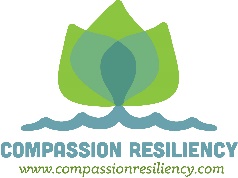 